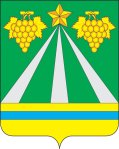 АДМИНИСТРАЦИЯ МУНИЦИПАЛЬНОГО ОБРАЗОВАНИЯКРЫМСКИЙ РАЙОНПОСТАНОВЛЕНИЕот 25.11.2020 г.                                                                                                № 2765  город КрымскОб утверждении Программы профилактики нарушений обязательных
требований в рамках осуществления муниципального земельного
контроля на территории муниципального образования
Крымский район на 2021 годВ соответствии с Федеральным законом от 26 декабря 2008 года № 294-ФЗ «О защите прав юридических лиц и индивидуальных предпринимателей при осуществлении государственного контроля (надзора) и муниципального контроля», в целях предупреждения нарушений обязательных требований, установленных земельным законодательством, руководствуясь уставом муниципального образования Крымский район, п о с т а н о в л я ю:1.	Утвердить Программу профилактики нарушений обязательных требований в рамках осуществления муниципального земельного контроля на территории муниципального образования Крымский район на 2021 год (приложение).2.	Отделу по взаимодействию со СМИ администрации муниципального образования Крымский район (Безовчук) разместить настоящее постановление на официальном сайте администрации муниципального образования Крымский район в сети Интернет.3.	Контроль за выполнением настоящего постановления возложить на заместителя главы муниципального образования Крымский район                С.В.Леготину.4.	Постановление вступает в силу со дня подписания.Первый заместитель главы муниципального образования Крымский район                                                                В.Н.ЧерникПРОГРАММАпрофилактики нарушений обязательных требований в рамках
осуществления муниципального земельного контроля на территории
муниципального образования Крымский район на 2021 год1. Общие положенияНастоящая программа разработана в целях организации проведенияуправлением имущественных отношений администрации муниципального образования Крымский район мероприятий по профилактике нарушений обязательных требований земельного законодательства, установленных федеральными законами и законами Краснодарского края, а также муниципальными правовыми актами, в целях предупреждения возможного нарушения юридическими лицами, индивидуальными предпринимателями, гражданами (далее — подконтрольные субъекты) обязательных требований и снижения рисков причинения ущерба охраняемым законом ценностям.Профилактика нарушений обязательных требований проводится в рамках осуществления муниципального земельного контроля, в соответствии с частью 1 статьи 8.2. Федерального закона от 26 декабря 2008 года № 294-ФЗ «О защите прав юридических лиц и индивидуальных предпринимателей при осуществлении государственного контроля (надзора) и муниципального контроля», соблюдения подконтрольными субъектами следующих требований:- об использовании земельных участков, предоставленных подконтрольным субъектам в соответствии с условиями, установленными правовыми актами о предоставлении земельных участков, правовым режимом использования земель, а также договорами аренды земельных участков, договорами безвозмездного пользования земельными участками;- о недопущении самовольного занятия земельных участков, самовольного строительства или использования земельных участков без оформленных в установленном порядке правоустанавливающих документов на землю;- о соблюдении режима использования земель особо охраняемых природных территорий краевого и местного значения, а также режима использования земель в границах территорий объектов культурного наследия;- о недопущении незаконного изменения правового режима земельных участков;- о соблюдении установленных земельным законодательством сроков и порядка переоформления права постоянного (бессрочного) пользования земельными участками на право аренды земельных участков или приобретение земельных участков в собственность;- о недопущении сокрытия и искажения сведений о состоянии земель;- о недопущении самовольного снятия или перемещения плодородного слоя почвы;- о недопущении использования земельных участков для целей недропользования в случае, если целевое назначение и разрешенное использование земельного участка не позволяет такое использование;- о недопущении уничтожения плодородного слоя почвы, а равно порчи земель в результате нарушения правил обращения с пестицидами и агрохимикатами или иными опасными для здоровья людей и окружающей среды веществами и отходами производства и потребления;- о выполнении установленных требований и обязательных мероприятий по улучшению, защите земель и охране почв от ветровой, водной эрозии и предотвращению других процессов и иного негативного воздействия на окружающую среду, ухудшающих качественное состояние земель;- об использовании земельных участков не по целевому назначению в соответствии с их принадлежностью к той или иной категории земель и разрешенным использованием или неиспользованием земельного участка, предназначенного для сельскохозяйственного производства либо жилищного и иного строительства, в указанных целях в течение срока, установленного федеральным законом.Целью программы является:	 - предупреждение нарушений обязательных требований земельного законодательства, включая устранение причин, факторов и условий, способствующих возможному нарушению обязательных требований;	 - разъяснение подконтрольным субъектам необходимости соблюдения обязательных требований земельного законодательства;	 - снижение административных и финансовых издержек, как органа муниципального земельного контроля, так и подконтрольных субъектов по сравнению с ведением контрольной деятельности исключительно путем проведения мероприятий по профилактике нарушений обязательных требований земельного законодательства.Задачами программы являются:	 - укрепление системы профилактики нарушений обязательных требований путем активации профилактической деятельности в соответствии с планом-графиком профилактических мероприятий в рамках осуществления муниципального земельного контроля (прилагается);	 - выявление причин, факторов и условий, способствующих нарушениям обязательных требований земельного законодательства;	 - повышение правосознания и правовой культуры руководителей юридических лиц и индивидуальных предпринимателей, граждан.Срок реализации программы: 2021 год. 1.6. Ожидаемый результат: снижение количества нарушений требований земельного законодательства при увеличение количества и качества проводимых профилактических мероприятий.Начальник управления имущественных отношений администрации                                                                  Е.В.СамыгинаПлан-графикпрофилактических мероприятий в рамках осуществления
муниципального земельного контроля на 2021 годНачальник управления имущественных отношений администрации                                                               Е.В.СамыгинаПРИЛОЖЕНИЕк постановлению администрациимуниципального образованияКрымский районот _____________ №___________ПРИЛОЖЕНИЕ к программе профилактики нарушений обязательных требований в рамкахосуществления муниципального земельного контроля на территории муниципального образования Крымский район на 2021 год№п/пНаименование мероприятияСрок реализации мероприятияОтветственныйисполнитель1.Размещение на официальном сайте администрации муниципального образования Крымский район в информационно-телекоммуникационной сети «Интернет» перечней нормативных правовых актов или отдельных их частей, содержащих обязательные требования земельного законодательства, оценка соблюдения которых является предметом муниципального земельного контроля, а также текстов соответствующих нормативных актов.В течение годаУправление имущественныхотношенийадминистрациимуниципальногообразованияКрымский район2.Осуществление информирования подконтрольных субъектов по вопросам соблюдения обязательных требований земельного законодательства, в том числе посредством разработки и опубликования руководств по соблюдению обязательных требований, проведения семинаров и конференций, разъяснительной работы в средствах массовой информации и иными способами.В течение годаУправление имущественныхотношенийадминистрациимуниципальногообразованияКрымский район3.В случае изменения обязательных требований орган муниципального земельного контроля подготавливает и распространяет комментарии о содержании новых нормативных правовых актов, устанавливающих обязательные требования, внесенных изменениях в действующие акты, сроках и порядке вступления их в действие, а также рекомендации о проведении необходимых организационных, технических мероприятий, направленных на внедрение и обеспечение соблюдения обязательных требований земельного законодательства.В течение годаУправление имущественныхотношенийадминистрациимуниципальногообразованияКрымский район4.Обеспечение регулярного (не реже одного раза в год) обобщения практики осуществления муниципального земельного контроля и размещение на официальном сайте администрации муниципального образования Крымский район в информационно-телекоммуникационной сети «Интернет» соответствующих обобщений, в том числе с указанием наиболее часто встречающихся случаев нарушений обязательных требований с рекомендациями в отношении мер, которые должны приниматься подконтрольными субъектами в целях недопущения таких нарушений.4 кварталУправление имущественныхотношенийадминистрациимуниципальногообразованияКрымский район5.Выдача подконтрольным субъектам предостережений о недопустимости нарушения обязательных требований земельного законодательства.В течение годаУправление имущественныхотношенийадминистрациимуниципальногообразованияКрымский район